Приложение 5к постановлению	администрации городаот ____________ № _________«СХЕМАразмещения рекламных конструкцийпо улице Караульной в Центральном районе города КрасноярскаМасштаб 1:10000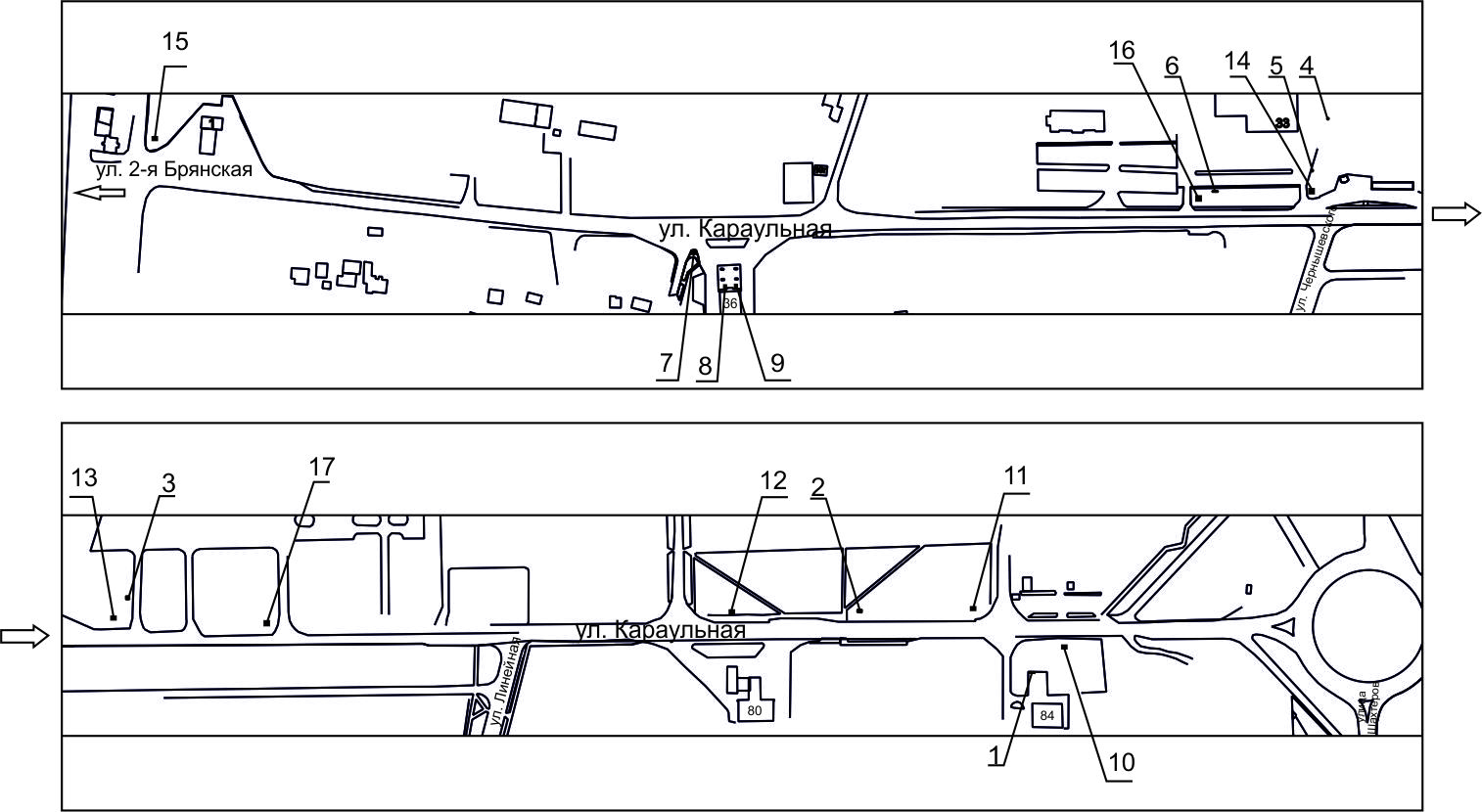 